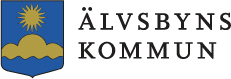 KALLELSE TILL                                                             KOMMUNÖVERGRIPANDE SAMVERKANSGRUPPDatum:		2016-11-03Tid:		13:00 – 15:00Plats:		BäckenOBS! Punkt 1 - 5 samtliga fackförbundKl. 15:00 Punkt 6 med Vision, Kommunal och SSR Dagordning1. Återkoppling föregående protokoll 2. Rapportering från verksamhetschefer3. Information – personalområdet4. KS ärenden 5. Övriga frågor6. §11 MBL förhandling angående organisationsförändring Ensamkommande flyktingbarn. Förhandlingsunderlag skickas ut fredag 28 oktober.Med reservation för eventuella ändringar.Välkomna!Magnus Nordström